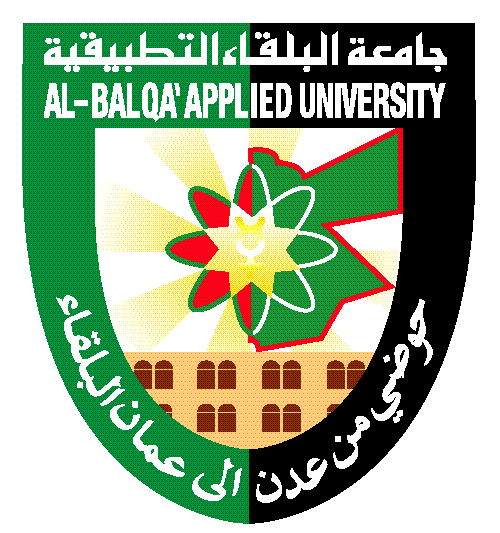 جامعة البلقاء التطبيقيةعمادة شؤون الطلبةبـــــراءة ذمــــة داخليـــــةيرجى إبراء ذمتي بسبب:مصادقــــــة                                                                 عميد شـــــؤون الطلبــــة            الدكتور فادي سعود سماويالاسم................................................................الرقم الجامعي:................................................الكلية: .............................................................التخصص:.....................................................□ التخرج من الجامعة□ التخرج من الجامعة□ التخرج من الجامعة□ الانسحاب من الجامعة□ الانسحاب من الجامعة□ الفصل من الجامعة□ الفصل من الجامعة□ الفصل من الجامعة□ الفصل من الجامعة□التحويل من :....................................................... الى :............................................................□التحويل من :....................................................... الى :............................................................□التحويل من :....................................................... الى :............................................................□التحويل من :....................................................... الى :............................................................□التحويل من :....................................................... الى :............................................................□التحويل من :....................................................... الى :............................................................□التحويل من :....................................................... الى :............................................................□التحويل من :....................................................... الى :............................................................□التحويل من :....................................................... الى :............................................................ □   كليات أخرى □   كليات أخرى □   كليات أخرىر.مالقسمالقسموضع الطالبوضع الطالبالتوقيعالتاريخقسم الهيئات والأندية الطلابيةقسم الهيئات والأندية الطلابيةقسم النشاطات الثقافية والفنيةقسم النشاطات الثقافية والفنيةقسم النشاط الرياضي الجامعيقسم النشاط الرياضي الجامعيقسم الخدمات الطلابية / بطاقة الطالبقسم الخدمات الطلابية / بطاقة الطالبقسم التأهيل الوظيفي ومتابعة الخريجينقسم التأهيل الوظيفي ومتابعة الخريجين